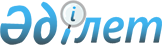 Орал қалалық мәслихатының 2010 жылғы 12 наурыздағы № 27-12 "Орал қаласында аз қамтамасыз етілген отбасыларға (азаматтарға) тұрғын үй көмегін көрсетудің мөлшерін және тәртібін айқындау Қағидасын бекіту туралы" шешіміне өзгеріс енгізу туралы
					
			Күшін жойған
			
			
		
					Батыс Қазақстан облысы Орал қалалық мәслихатының 2014 жылғы 27 ақпандағы № 20-4 шешімі. Батыс Қазақстан облысының Әділет департаментінде 2014 жылғы 20 наурызда № 3445 болып тіркелді. Күші жойылды - Батыс Қазақстан облысы Орал қалалық мәслихатының 2014 жылғы 25 қарашадағы № 30-5 шешімімен      Күші жойылды - Батыс Қазақстан облысы Орал қалалық мәслихатының 25.11.2014 № 30-5 шешімімен (алғашқы ресми жарияланған күнінен бастап қолданысқа енгізіледі).      Қазақстан Республикасының 2001 жылғы 23 қаңтардағы "Қазақстан Республикасындағы жергілікті мемлекеттік басқару және өзін-өзі басқару туралы", 1997 жылғы 16 сәуірдегі "Тұрғын үй қатынастары туралы" Заңдарына және Қазақстан Республикасы Үкіметінің 2009 жылғы 30 желтоқсандағы № 2314 "Тұрғын үй көмегін көрсету ережесін бекіту туралы" қаулысына сәйкес Орал қалалық мәслихаты ШЕШІМ ҚАБЫЛДАДЫ:



      1. Орал қалалық мәслихатының 2010 жылғы 12 наурыздағы № 27-12 "Орал қаласында аз қамтамасыз етілген отбасыларға (азаматтарға) тұрғын үй көмегін көрсетудің мөлшерін және тәртібін айқындау Қағидасын бекіту туралы" шешіміне (Нормативтік құқықтық актілерді мемлекеттік тіркеу тізілімінде № 7-1-183 тіркелген, 2010 жылғы 29 сәуірдегі "Жайық үні" газетінде және 2010 жылғы 29 сәуірдегі "Пульс города" газетінде жарияланған) келесі өзгеріс енгізілсін:



      көрсетілген шешіммен бекітілген Орал қаласында аз қамтамасыз етілген отбасыларға (азаматтарға) тұрғын үй көмегін көрсетудің мөлшерін және тәртібін айқындау туралы Қағидасында:

      10 тармақтың төртінші абзацы мынадай редакцияда жазылсын:

      "азаматтарды тіркеу кітабының көшірмесі не мекенжай анықтамасы, не өтініш берушінің тұрғылықты тұратын жері бойынша тіркелгенін растайтын ауылдық әкімдердің анықтамасы;".



      2. Осы шешім алғашқы ресми жарияланған күнінен бастап қолданысқа енгізіледі.      Сессия төрағасы                  С. Карекенов

      Мәслихат хатшысы                 М. Сатыбалдиев
					© 2012. Қазақстан Республикасы Әділет министрлігінің «Қазақстан Республикасының Заңнама және құқықтық ақпарат институты» ШЖҚ РМК
				